21 июня в лагере День доброты. Участники лагеря вспоминали добрые слова, играли в «вежливо-невежливо», собирали пословицы о добрых делах, оценивали поступки и исправляли ошибки. В конце мероприятия получился «Островок доброты».До обеда  прошел трудовой десант у памятника погибшим односельчанам. Ребята привели в порядок территорию у памятника.После обеда смотрели фильм «Повесть о настоящем человеке».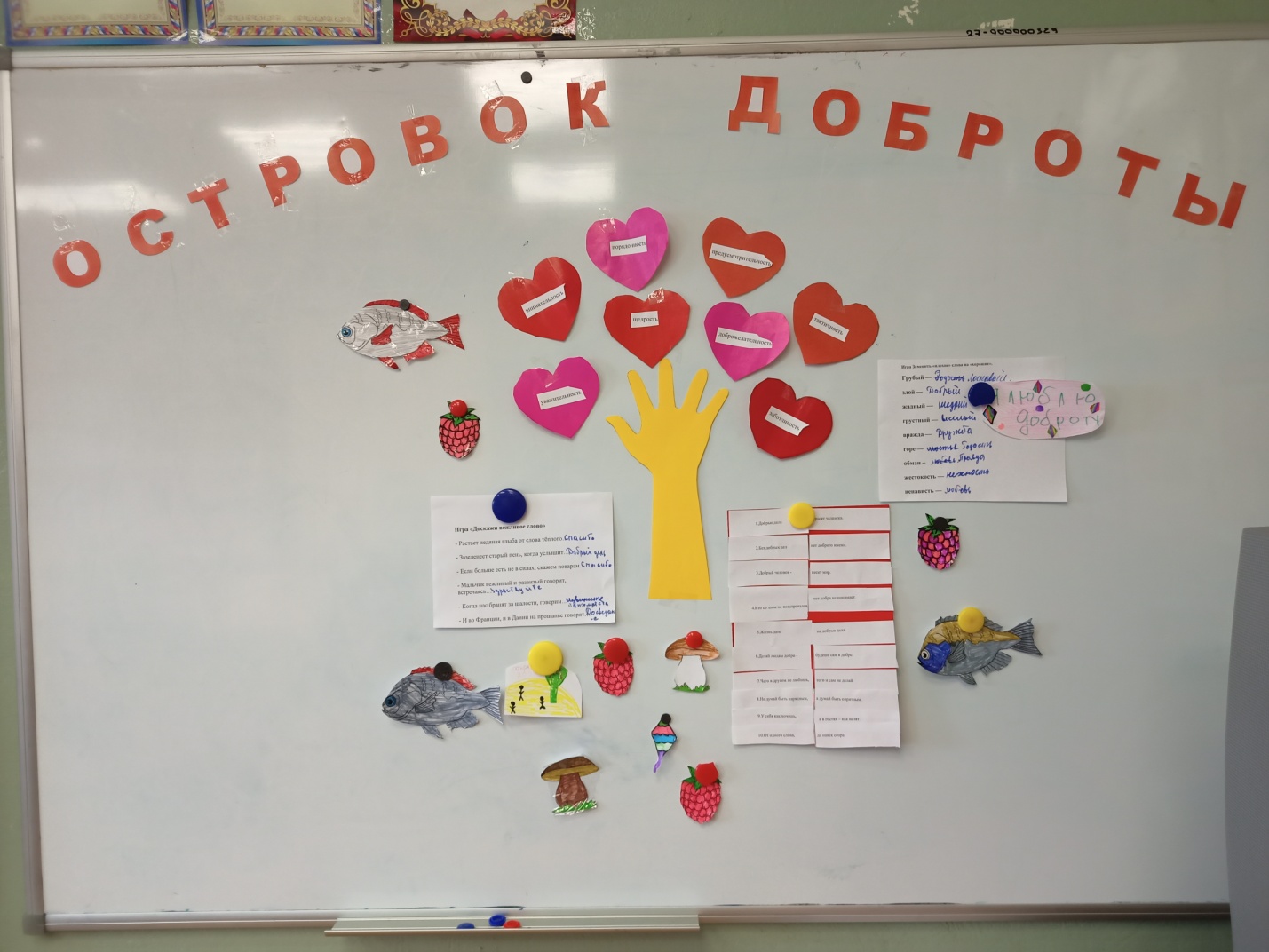 